Понятие о сырьевой базе рыбной промышленностиСырьевая база рыбной промышленности – это наука, изучающая распределение в Мировом океане промысловых видов гидробионтов, имеющих основное и перспективное значение в жизнеобеспечении человека.К промысловым гидробионтам относятся: рыбы (морские, проходные, полупроходные, пресноводные), растения, микроорганизмы, животные, населяющие морские и материковые водоемы.На нашей планете можно встретить примерно 400 тысяч видов рыб, и лишь несколько семейств и видов относится к разряду промысловых. Они носят такое название, потому что из них получают такие ценные продукты, как пищу, лекарственные препараты, корм для домашних животных, а также технический жир и источник сырья, используемый в легкой промышленности. Рыбная отрасль России представляет собой сложный, органически взаимосвязанный производственно-хозяйственный комплекс с развитой многоотраслевой структурой и международными связями. Она объединяет не только рыболовство и производство пищевой продукции, но и ряд смежных вспомогательных и обслуживающих производств - судостроение, судоремонт, тарное и сетевязальное, портовые службы, товарные хозяйства по разведению рыбы и др.Современные проблемы Рыбной промышленностиСокращение запасов промысловых биоресурсов под влиянием антропогенного воздействия. Забор воды из водных объектов, сброс загрязненных сточных вод, работы по разведке и добыче полезных ископаемых, строительство и другие работы в акватории водных объектов рыбохозяйственного значения, пагубно влияют на состояние водных биоресурсов – гибнет икра и молодь рыб, сокращается кормовая база, ухудшается качество среды обитания рыбы.Физическая изношенность добывающего флота. Разразившийся экономический и политический кризис в России, неудачно проведённая приватизация и перестройка, прекращение Государственной поддержки предприятий рыбной промышленности привели к банкротству, грандиозному спаду объёмов производства и инновационной активности. Добывающий, перерабатывающий, поисково-разведывательный и другие флоты физически и морально устарели, соответственно значительно снизили объемы добычи, переработки продукции. Возникла острая необходимость в модернизации и их замене. Недостаточное развитие базы искусственного воспроизводства гидробионтов. То же самое можно отметить и о рыбоводных хозяйствах. Часть заводов закрылись, соответственно выпуск молоди гидробионтов, пополняющий запасы значительно снизился. Современные предприятия в основном это частные компании, перешли на товарное выращивание гидробионтов, могут обеспечивать только местное население.Слабая связь науки и производства. Сворачивание до минимума научно-исследовательских работ (НИР), а в ряде научно-исследовательских институтов и конструкторско-технологических бюро прекращению вообще всех НИР, вызвало научно-технический застой, старение оборудования, технологий, организации и управления производством, что отрицательно сказалось на качестве продукции, привело к снижению производительности труда, росту издержек производства, падению конкурентоспособности продукции, спроса на неё и прибыльности. До минимума сократились государственная поддержка инновационных программ и централизованное инвестирование научно-технического прогресса. Это наносит огромный ущерб рыбной промышленности, ее производственному и научно-техническому потенциалу и может привести к серьезным негативным последствиям для экономической безопасности страны.Ограничение рыболовства за счет введения 200 мильных зон. 200 мильная зона или морская экономическая зона – это район экономической  деятельности   государства на море и прилегающем  к нему  участке суши.  Ширина, которой составляет 200 морских миль, отсчитываемых  от исходных  линий, от которых  отмеряется ширина территориальных  вод. М.Э.З. устанавливается  для сохранения и оптимального использования  ресурсов, защиты экономических интересов государства.Рациональное использование биологических ресурсов Мирового океана:1. Промысел гидробионтов не наносящих ущерб биозапасам. - Производить вылов гидробионтов строго в соответствии с Мировой законодательной системой, регулирующей промысел (по КВОТАМ);- в установленные сроки;- только промысловых размеров;- не вылавливать молодь;- в прилове не должно быть других видов рыб (не разрешенных и запрещенных);2. Эффективная переработка объектов промысла. Поскольку рыба является скоропортящимся товаром, к ней предъявляются специфические требования и для ее переработки нужны значительные мощности. Потребление человеком в пищу предназначается около 80 % мировой рыбной продукции,  а остальная часть используется в непродовольственных целях, таких как производство рыбной муки и рыбьего жира, для фармацевтических целей, а также как сырье для непосредственного приготовления кормов для рыбоводческих хозяйств, а также для пушного звероводства и др. Следует отметить, что при производстве рыбной продукции дела обстоят  не так идеально, зачастую отходов гораздо больше. Такие отходы как чешуя практически не используются. А при обработке моллюсков процент отходов достигает 50-70%. 3. Сохранение и защита среды обитания водных биоресурсов от антропагенного воздействия.  Ограничение забора воды из водных объектов; ограничение работ по разведке и добыче полезных ископаемых, строительства и других работ в акватории водных объектов рыбохозяйственного значения; ограничение судоходства в период нереста;запрет на вылов гидробионтов в период нереста;охрана нерестилищ; не допускать сброса загрязненных сточных вод; Международный аспект современного состояния сырьевой базы РФРазвитие рыбохозяйственного комплекса Российской Федерации в перспективе обусловлено имеющимися природными, ресурсными, рыночными, экономическими и социальными предпосылками. Природные предпосылки определяют сырьевую базу отрасли, направления и перспективы ее развития. Рыболовство страны рассматривается как составная часть Мирового рыболовства. Как следствие, основные параметры развития отрасли увязываются с характером протекания аналогичных процессов в Мировом рыболовстве, неразрывно связаны с внешнеэкономическими и внешнеполитическими аспектами освоения водных биологических ресурсов.Несмотря на фактическое сужение морских районов, подпадающих под компетенцию международных организаций по рыболовству МРО, ограничение их роли в управлении водными биологическими ресурсами некоторых конвенционных районов, а также некоторые недостатки, присущие существующим организациям, их роль в современных условиях возрастает.В настоящее время Россия состоит членом 9 международных организаций по рыболовству:- Организация по промыслу в Северо-Западной Атлантике;- Комиссия по регулированию рыболовства в Северо-Восточной Атлантике;- Комиссия Европейского сообщества;- Международная комиссия по рыболовству в Балтийском море;- Организация по сохранению лосося в северной части Атлантического океана;- Комиссия по сохранению морских живых ресурсов Антарктики;- Организация по морским наукам в северной части Тихого океана;- Международная комиссия по сохранению атлантических тунцов;- Международная комиссия по анадромным рыбам северной части Тихого океана.Основные задачи рыбохозяйственного комплекса России:- сохранение и рациональное использование морских живых ресурсов конвенционных районов и районов, прилегающих к исключительной экономической зоне России;- развитие многостороннего сотрудничества в районах Берингова и Баренцева морей, а также в Юго-Восточной и Юго-Западной частях Тихого океана, Каспийском и Черном морях с целью создания соответствующих международных механизмов управления водными биологическими ресурсами с приоритетными правами России, используя для этого двух- и многосторонние переговоры, включая форумы международных организаций по рыболовству, Продовольственной и сельскохозяйственной организации ООН;- в целях восстановления отечественного промысла в районе Юго -Восточной Атлантики активизируются усилия по присоединению России к Конвенции по сохранению рыбных запасов в Юго-Восточной части Атлантики;- для масштабного расширения тунцового промысла в Атлантике активизируются усилия и в рамках Международной конвенции по сохранению атлантического тунца;- в целях возобновления российского промысла тунца в открытых районах Индийского и Тихого океанов предпринимаются попытки по вступлению Российской Федерации в Комиссию по тунцам Индийского океана, а также присоединения к Конвенции по сохранению запасов далеко мигрирующих видов рыб в Центральной и Западной частях Тихого океана.Предпосылки развития аквакультуры в РоссииОгромная площадь естественных водоемов, водохранилищ, значительный прудовой фонд;большое число хозяйств индустриального типа; отработанные технологии культивирования гидробионтов;наличие квалифицированных специалистов. 	Однако мы не должны пренебрегать опытом других стран в области рыбоводства. Взять, к примеру, Норвегию, где за короткие сроки была создана лососевая индустрия. На фермах Норвегии семги, форели и лососей сейчас производится в сотни раз больше, чем их было в дикой природе, а, кроме того, осваивается культивирование и многих других ценных рыб. Этим же путем предстоит пройти и нам в воссоздании производства товаров из исчезающих видов. И в частности - осетровых, запасы которых в естественных водоемах неуклонно снижаются.	Реализация вышеуказанных мер в области аквакультуры должна обеспечить за пять лет рост на 40% производства товарной рыбы, пользующейся высоким спросом.	Главным же итогом всего намеченного должно было стать увеличение потребления рыбопродуктов до 15,5 кг на душу населения уже в 2008 г. при улучшении качества отечественной продукции и большей ее доступности для широких слоев населения. Однако в указанные сроки не удалось достичь указанной нормы, но к настоящему моменту положение существенно изменилось. 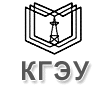 